KINDERGARTENPlease LABEL the following items1 Spill-resistant Water bottle (to be used daily)1 Backpack (large enough to hold a pocket folder)1 Crayola markers1 Box watercolor paints1 large glue sticks (Elmers)1 Pink eraser1 Plastic Pencil Box (5x8)3 Pocket folders (labeled on the outside)1 Small pair of scissors (pointed)2 Primary Composition Journals (see picture below)1 Crayola colored pencils1 Crayola crayons (24 count)1 Pencil Sharpener (with cover)Do NOT label the following items1 Pkg. of fun design pencils1 Large box facial tissues1 pkg. of Watercolor Paper2 pkg. Clorox wipes1 Large bottle of hand sanitizer1 Pkg. paper plates and napkins3 Ream 8 ½ x 11 WHITE copy paper – 20 lb.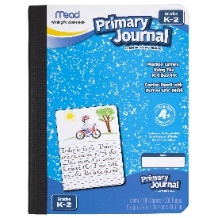 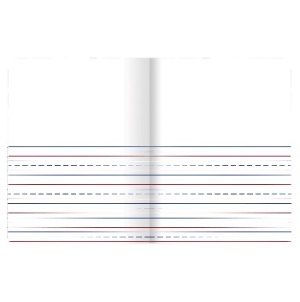 Top half of page blank, bottom half of page is lined for larger writing.2nd GradePlease LABEL the following items1 Spill-resistant Water bottle (to be used daily)1 NIV Adventure Bible1 Backpack (manageable for student) 2 3-prong pocket folders (plastic, not paper)  1 Primary Composition Journal (see picture in K supplies)1 Pair of scissors (pointed)1 Pencil box (5x8)2 pkgs. No. 2 Ticonderoga pencils1 pkg. cap erasers1 Large Eraser (pink)1 Crayola colored pencils (set of 12 or more)1 Crayola crayons (24 count)1 pkg. Watercolor paints (Crayola or Prang)3 Large glue sticks (Elmers)1 12” wooden ruler (w/centimeters)1 yellow highlighter1 Crayola markers (primary)Do NOT label the following items2 Large box facial tissues2 Pkg. black Expo dry-erase makers (4 Count)  2 Pkg. Clorox wipes1 Large bottle hand sanitizer1 pkg. watercolor paper1 pkg. forks & 1 Pkg. spoons2 Ream 8 ½ x 11 WHITE copy paper – 20 lb.1st GradePlease LABEL the following items1 Spill-resistant Water bottle (to be used daily)1 NIV Adventure Bible1 Backpack (manageable for student) 1 Crayola markers (primary)1 Crayola colored pencils (12 count)1 Crayola crayons (24 count)1 Pair of scissors (pointed)1 Pencil box2 Large erasers2 Pocket folders (plastic, not paper)1 Watercolor paints (Crayola or Prang)1 Primary Composition Journal (see picture in K supplies)Do NOT label the following items3 Large glue sticks (Elmers)2 pkgs. No. 2 Ticonderoga pencils2 pkg. Clorox wipes1 Large box facial tissue1 pkg. Paper Plates2 Ream 8 ½ x 11 WHITE copy paper – 20 lb.1 pkgs. black Expo dry-erase makers (4 Count) I pkg. paper plates 3rd GradePlease LABEL the following items1 Spill-resistant Water bottle (to be used daily)1 NIV Adventure Bible1 Backpack (manageable for student) 1 Pkg. No. 2 Ticonderoga pencils (no mechanical)1 12” ruler w/centimeters1 Crayola colored pencils (12 count)1 Crayola crayons (24 count)1 Crayola markers 1 Glue stick (large)2 Large pink erasers1 Pkg. cap erasers1 Pkg. Notebook paper (wide ruled)1 Pair scissors 1 Pencil box 1 Pencil Sharpener (with cover)3 pocket folders with prongs (plastic, not paper)1 Watercolor paints (Crayola or Prang)Do NOT label the following items1 Large box facial tissues1 Large bottle of hand sanitizer2 Pkg. Expo low-odor dry-erase markers (4 count)1 Pkg. forks & 1 Pkg. spoons1 Pkg. Clorox wipes2 Ream 8 ½ x 11 WHITE copy paper – 20 lb.4th GradePlease LABEL the following items1 Spill-resistant Water bottle (to be used daily)1 Backpack (manageable for student) 1 NIV Adventure Bible2 Pkg. No. 2 Ticonderoga pencils (no mechanical)1 12” ruler w/centimeters2 Black or blue ballpoint pens1 Crayola colored pencils (12 count)2 Pkgs. Notebook paper (wide ruled)1 Elmer’s glue1 Glue stick (large)2 Large pink erasers1 Pair scissors1 Pencil box or pouch1 Pencil sharpener with cover2 pocket folders with prongs (plastic, not paper)1 Watercolor paints (Crayola or Prang)Do NOT label the following items1 Large box facial tissues1 Pkg. forks & 1 Pkg. spoons1 Pkg. Expo low-odor dry-erase markers (4 count)2 Ream 8 ½ x 11 WHITE copy paper – 20 lb.5th GradePlease LABEL the following items1 NIV Bible (not Adventure)1 Backpack (manageable for student)1 Watercolor Palette1 pkg of black sharpies1 pkg. highlighters2 large pink erasers 1 Pkg. No. 2 Ticonderoga pencils1 pencil sharpener 1 Elmers glue (liquid)1 Pencil Box 2 Pocket folders (plastic) 1 12” ruler w/centimeters (not flexible) 1 Crayola colored pencils (12 count)2 Pkg. loose leaf notebook paper (college ruled)1 Spiral bound college ruled notebook (70 pgs)1 Protractor2 Pkgs. ¼ “ graph paper (dbl sided) 200+ sheets1 Pair scissorsDo NOT label the following items1 Large box facial tissues1 Large bottle of hand sanitizer1 pkg. forks & 1 Pkg. spoons1 pkg. paper plates1 pkg. Clorox wipes1 pkg. Expo low-odor dry-erase markers (4 count)2 Ream 8 ½ x 11 WHITE copy paper – 20 lb6th -8th GradeFor Student1 Spill-resistant Water bottle (to be used daily)1 NIV Bible (not Adventure)1 Pkg. No. 2 Ticonderoga pencils1 Two inch “D” ring binder w/5 divider tabs1 12” ruler w/centimeters1 Pkg. black or blue ballpoint pens1 Pkg. colored pens for correcting 1 Crayola colored pencils (12 count)1 Pkg. loose leaf notebook paper (college ruled)1 Composition Book Wide or College Ruled (7th/8th ONLY)1 Protractor1 White out2 Pkgs. ¼ “graph paper (dbl sided) 200+ sheets1 Pair scissors1 Pencil pouch1 Pkg. cap erasers1 Pkgs. 3x5 index cards (100 ct. minimum) 1 Scientific Calculator 6th-8th Grade For Homeroom Classroom1 Box 3 oz. Dixie cups 2 Pkg. Clorox wipes1 bottle of hand sanitizer (unscented)2 Large box facial tissue1 Pkg. forks & 1 Pkg. spoons2 Ream 8 ½ x 11 COLORED (lt.blue, lt.green, orange, purple, turquoise, yellow, etc. ) copy paper – 20 lb.2 Ream 8 ½ x 11 WHITE card stock2 Pkg. Expo low-odor dry-erase markers (4 count)1 Pkg. glue sticks (Elmers)1 Pkg. highlighters (multi-color)9th -10th GradeFor Student1 Spill-resistant Water bottle (to be used daily)1 NIV Bible (not Adventure)1 Pkg. No. 2 Ticonderoga pencils 5 Two inch “D” ring binder w/5 divider tabs1 12” ruler w/centimeters1 Package black or blue ballpoint pens1 Package colored pens for correcting 1 Box colored pencils 2 Pkg. loose leaf notebook paper (college ruled)1 White out2 Pkgs. ¼ “graph paper (dbl sided) 200+ sheets1 TI-30X IIS Scientific Calculator/TI-30Xa or similar 1 Pencil pouch1 pkg. cap erasers2 Large pkgs. 3x5 index cards2 Spiral 3-hole notebooks2 Folders with prongs and pockets (plastic, not paper)9th-10th GradeFor Homeroom Class1 Pkg. Clorox wipes or 70% Isopropyl alcohol wipes1 large unscented hand sanitizer 1 large box facial tissue1 Pkg. forks & 1 Pkg. spoons3 Ream 8 ½ x 11 WHITE copy paper – 20 lb.2 Ream 8 ½ x 11 COLORED (lt.blue, lt.green, orange, purple, turquoise, yellow, etc. ) copy paper – 20 lb.1 Pkg. Expo low-odor dry-erase markers (4 count)1 Pkg. highlighters (multi-color)